お知らせ本日　都合により休業とさせていただきます。お急ぎの方はHPお問い合わせよりお願い致します。　　　　　　　　　　　　　　　　　　　たにどうダンスワールド　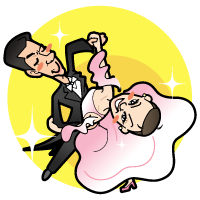 谷堂誠治＆恵美